Książkowe zakładki z czytelniczym przesłaniemw języku angielskim.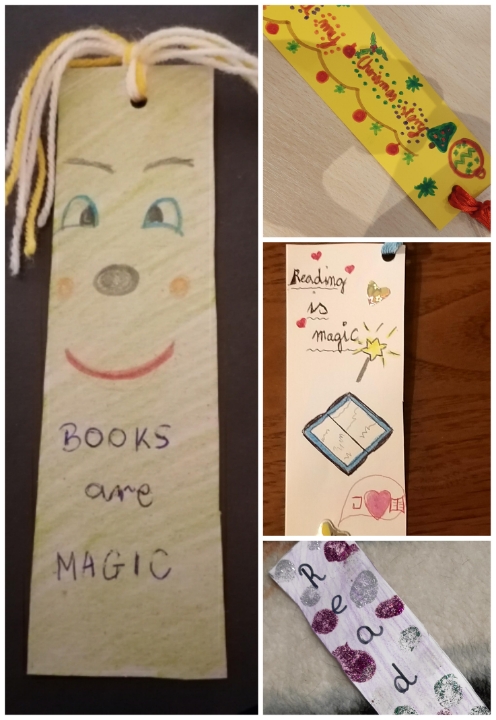 Uczniowie klas trzecich chętnie przyłączyli się do realizowanego przez szkolną bibliotekę Programu Rozwoju Czytelnictwa.  Na lekcjach języka angielskiego omówiony został przez nauczyciela prowadzącego projekt czytelniczy „Read me a story”-  „Przeczytaj mi historyjkę”.  Podano cele, zadania i etapy realizacji tego przedsięwzięcia.Pierwszym działaniem wprowadzającym do zainteresowania lekturą w języku ojczystym i obcym było zaprojektowanie i wykonanie przez uczniów zakładek do książek                             z hasłami w języku angielskim promującymi czytelnictwo i pasję czytania. Oryginalnie zaprojektowane i starannie wykonane, kolorowe, piękne zakładki                                   z ważnym przesłaniem, zachwycają i zachęcają do wykorzystania w czasie spędzania czasu z książką. Na kolejnych zajęciach nauczyciel zaproponuje literaturę obcojęzyczną -  czytane będą historyjki, które wprowadzą uczniów w świat książek w języku angielskim.  Ćwiczenia słuchania, czytania, tłumaczenia, pisania, wykonanie ilustracji do krótkiego tekstu – to  także następne zadania, które uczniowie wypełnią zapewne celująco, tak, jak to uczynili z wykonaniem zakładek.Cele  główne  projektu to: wzbogacenie słownictwa, rozwijanie sprawności słuchania i czytania ze zrozumieniem, pobudzanie wyobraźni, kreatywności                       i twórczego myślenia. 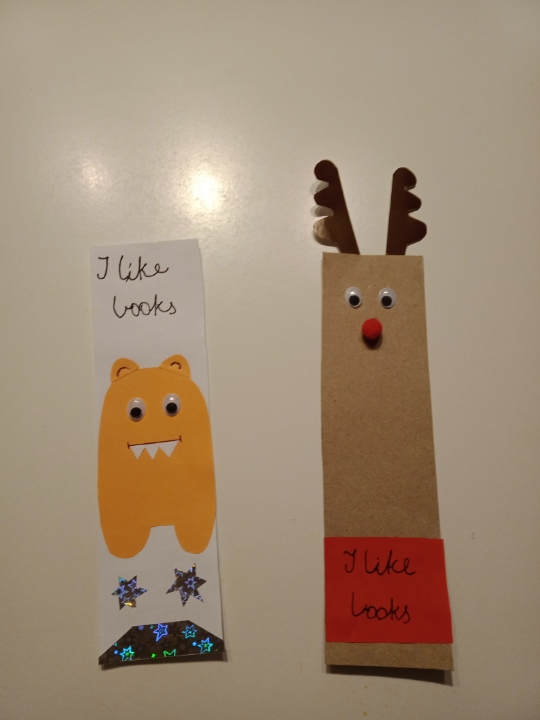 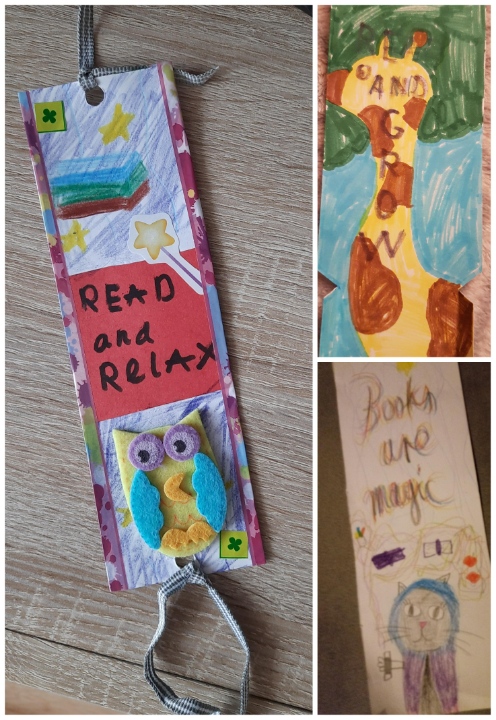 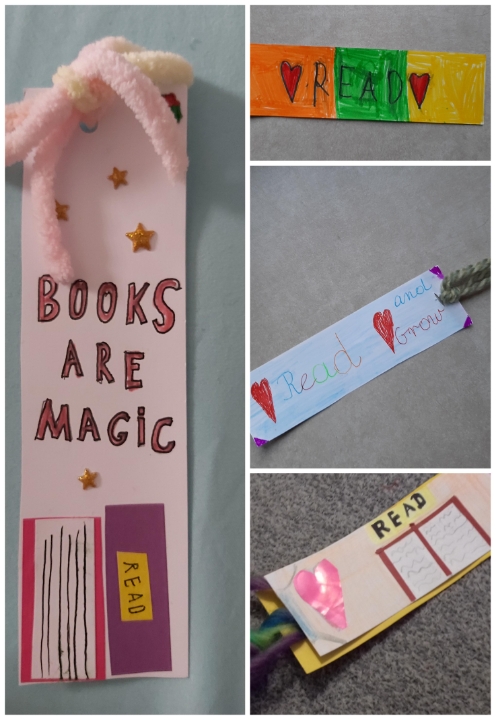 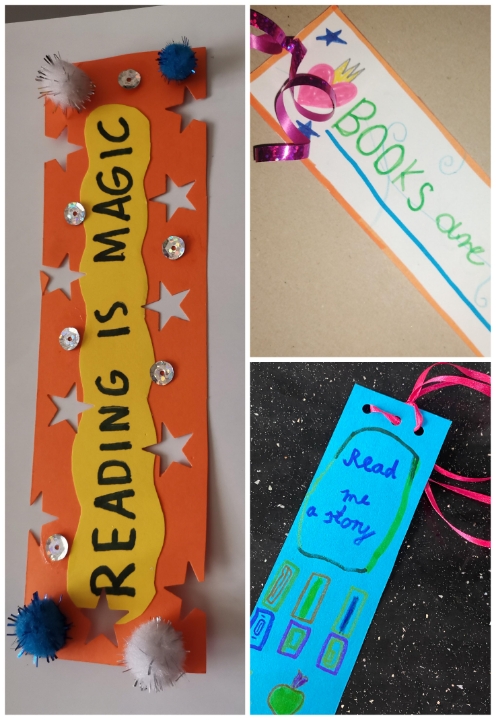 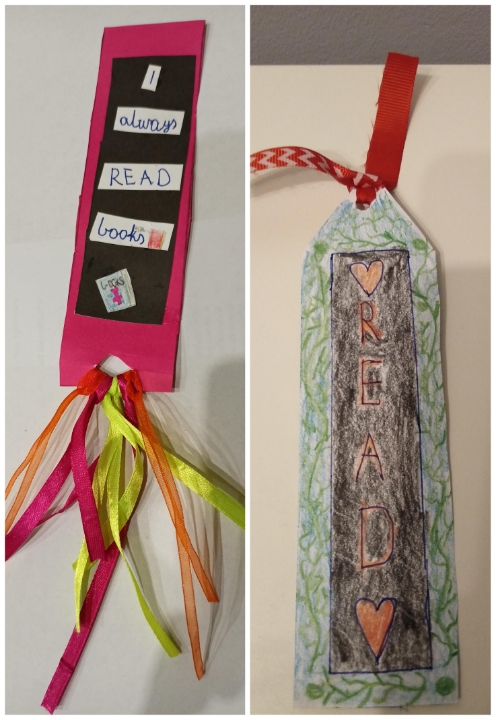 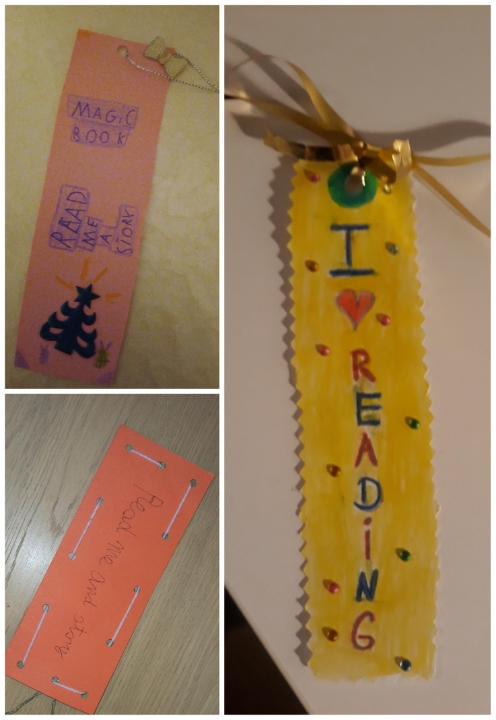 